PUBLIC HEARING NOTICE, SPRINGFIELD PLANNING COMMISSIONCASE NUMBER:  811-21-000294-TYP3	APPLICANT:  Chris Pickering, Catholic Community Services of Lane County PROPERTY OWNER:  Catholic Community Services of Lane CountyNATURE OF THE APPLICATION: Type III Zoning Map Amendment.  Applicant proposes to amend the Springfield Zoning Map to change the zoning for the approximately one-acre property from Low Density Residential (LDR) to Neighborhood Commercial (NC).  The zone change is proposed to accommodate the existing non-residential use on the property (i.e. a former church building currently used for a non-profit service agency) and to allow the applicant to modify or expand the use on the site in accordance with the provisions of the Springfield Development Code (SDC).  AUTHORIZED USES:  In the Neighborhood Commercial District, a variety of office and commercial uses are allowable subject to Site Plan Review approval in accordance with Springfield Development Code Section 3.2-310.  “Charitable services”, “community and senior centers”, and “churches, temples and weekly religious schools” are listed as permitted uses in the Neighborhood Commercial district.  The applicable section of the SDC is available for review in City Hall or online at: http://qcode.us/codes/springfield-development/.APPLICABLE CRITERIA:  In reaching a decision on this action, the Springfield Planning Commission must adopt findings for the Zoning Map amendment that demonstrate conformance with the criteria of approval found in SDC Section 5.22-115.  SUBJECT PROPERTY LOCATION:  The subject property is comprised of a developed 0.99-acre parcel with 15,200 ft2 building, paved parking lot, and site landscaping.  The property subject to the zone change request is located at 1025 G Street (Assessor’s Map 17-03-35-11, Tax Lot 3500) near downtown Springfield.  DATE, TIME, AND LOCATION OF THE HEARING:  The Springfield Planning Commission will hear all testimony for and against the proposal on Tuesday February 1, 2022 at 7:00 p.m.  The Planning Commission meeting and public hearing will be conducted online via Zoom meeting.  Details for accessing the Planning Commission meeting and public hearing also will be posted at http://springfieldoregonspeaks.org by January 24, 2022.ADDITIONAL INFORMATION:  The application, all documents and evidence submitted by or on behalf of the applicant and the application criteria are available for inspection online using the public Laserfiche document retrieval system (http://laserfiche.springfield-or.gov/weblink/Welcome.aspx) and copies can be provided at a reasonable cost.  Seven days prior to the hearing a copy of the staff report will be similarly available on the http://springfieldoregonspeaks.org webpage.    CONTACT PERSON:  Andy Limbird at (541) 726-3784.  Send written testimony by regular mail to: Development & Public Works Department, City of Springfield, 225 Fifth Street, Springfield, Oregon 97477; or by email to:  alimbird@springfield-or.gov; online at springfieldoregonspeaks.org; or attend the online meeting and state your views.  Please reference Planning Case 811-21-00294-TYP3 on all written testimony.  The hearing will be conducted in accordance with SDC Section 5.2-100.  FAILURE TO RAISE ISSUE:  Failure of an issue to be raised at the hearing, in person or by letter, or failure to provide statements or evidence sufficient to afford the decision maker an opportunity to respond to the issue may preclude appeal to the Land Use Board of Appeals on that issue.  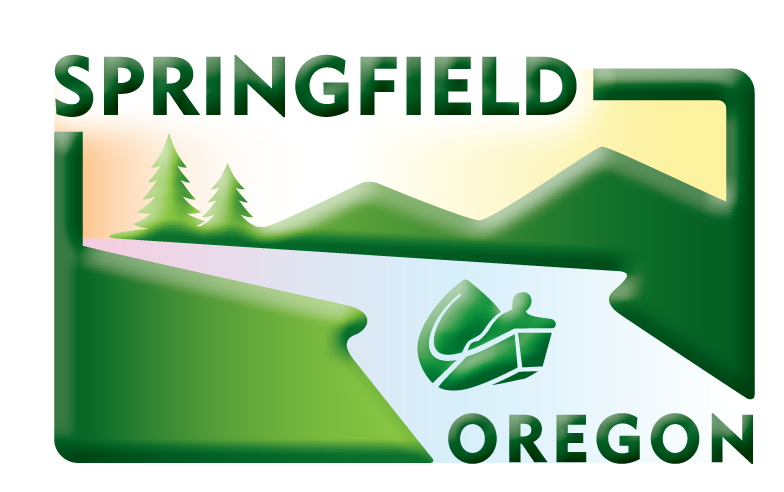 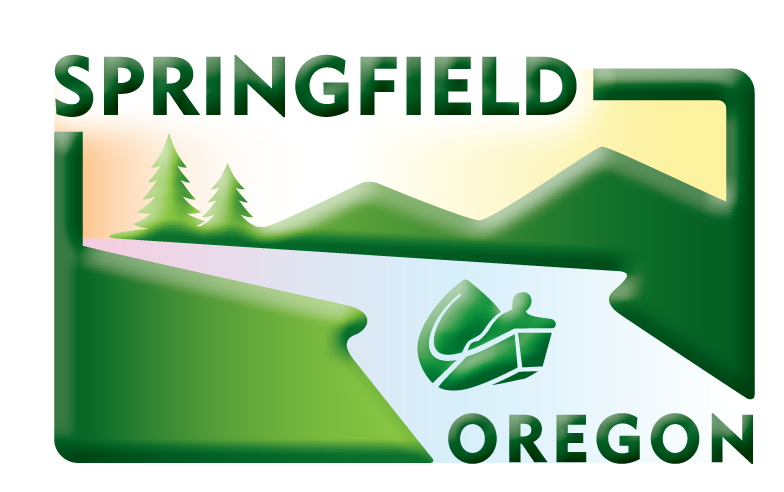 CITY OF SPRINGFIELD, DEVELOPMENT AND PUBLIC WORKS DEPARTMENT